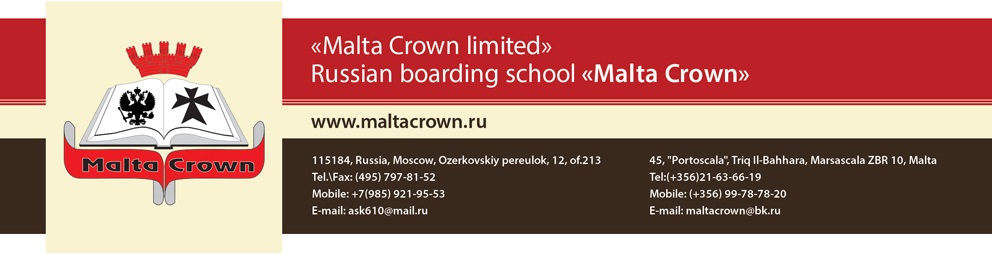 Директору Российской Школы-пансионаНа Мальте “Malta Crown”Камиллери  Н.А.от _________________________________         (Фамилия, имя, отчество Родителя)Заявление             Я,________________________________________________________________________,(Фамилия, им, отчество родителя)      прошу принять в школу-пансион «Malta Crown» моего ребенка, _____________________            ____________________________________________________, дата рождения___________,                                   (Фамилия, имя, отчество ребенка,)     на обучение в __________ класс в 2018  - 2019  учебном году (нужное отметить)□  с проживанием и питанием (полный пансион)□  с питанием без проживания (полупансион)□  без питания и проживания (только обучение)           Дата          Подпись родителя _______________/__________________________/